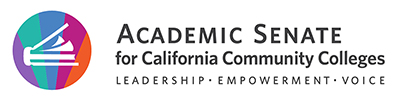 Legislative and Advocacy CommitteeApril 12, 20223:30 pm-5:00 pmMinutesMembers Present: Ginni May (chair), Christopher Howerton (2nd), Kathleen Bruce, Ric Epps, Maria Figueroa, Jeffrey Hernandez, June Yang Liaisons: Jasmine Prasad (SSCCC), Sarah Thompson (FACCC)Guests: Meeting started at 3:35pmMinutes taken by Christopher HowertonApproval of Agenda – (M/S/C)Approval of minutes – (Minutes from 3/29/2022 – approved) Minutes from this meeting will be approved via e-mail.Announcements: The chair shared the following announcements:Legislative and Advocacy Webinars with FACCC – April 26, and May 24; 6:00 pm – 8:00 pm (February 15 video recording: https://www.youtube.com/watch?v=r7GpFrD5tgk)2022 Plenary Session Elections – Congratulations to those elected and those who will continue into their second year.ASCCC Executive Committee Election Results 2022-2023President: Ginni May, Sacramento City CollegeVice-President: Cheryl Aschenbach, Lassen CollegeSecretary: LaTonya Parker, Moreno Valley CollegeTreasurer: Michelle Velasquez Bean, Rio Hondo CollegeAt-large: Juan Arzola, College of the SequoiasNorth-Rep: Eric Wada, Folsom Lake CollegeSouth-Rep: Robert Stewart Jr., LA Southwest CollegeArea C: Erik Reese, Moorpark CollegeArea B: Karen Chow, DeAnza CollegeArea D (1-year): Manuel Vélez, San Diego Mesa CollegePositions not up for election and continuing 2nd year of term.Area A: Stephanie Curry, Reedley CollegeNorth-Rep: Christopher Howerton, Woodland CollegeSouth-Rep: Amber Gillis, Compton CollegeAt-Large: Carrie Roberson, Butte CollegeThe committee discussed the breakout session provided during the plenary. Overall, it was well attended with great conversation.SSCCC check-in – There will be a new representative joiningThe Chair reminded the committee about the upcoming special Rostrum publication. Deadline for submission is 4/18.Discussion/Action: LegislationAB 1705 – Resolutions at Plenary Session passed – The CCCCO has met with various groups that are supporting this bill. There is intent to add amendments, but not sure what they will be at this time, nor is it clear that it will be in alignment with ASCCC’s preferences.  G. May will be providing testimony during an upcoming hearing on 4/26 and will share the ASCCC positions and concerns with this bill.AB 1746 – An ASCCC resolution 6.01 passed to support. AB 1987 -ASCCC resolution 5.01 passed with a position of support AB 2255 – During this meeting the committee will consider a possible action item (see below after the Leg Report)The chair highlighted other updates as found in the report.Review Legislative ReportAction: Consider recommending to the ASCCC Executive Committee to take a position of support on AB 2255.The ASCCC has actively supported resources, support, and programs for DACA students, and has a resolution as well as a legislative priority for Equitable Access to Technology.Request: During the LAC meeting on Tuesday, April 12, the LAC to recommend that the ASCCC support AB 2255. – The committee moved to recommend ASCCC Executive Committee to support AB 2255 (Fong): Motion (Hernandez/ Figueroa) passes with full committee support.The ASCCC can take positions on bills in the following ways:By resolution during a plenary sessionBy vote of the ASCCC Executive Committee based on past positions of the ASCCCBy the President of the ASCCC based on passed positions of the ASCCC – this time the president is requesting a recommendation from the LAC. Should the LAC make this recommendation, the ASCCC will consider a position of support during the May 2022 Executive Committee meeting.Events and Important Dates – The chair shared the following calendar of ASCCC events.Career and Noncredit Education Institute 2022, May 12-14 (Hybrid)Faculty Leadership Institute 2022, June 16-18 (Hybrid) – possible pre-session on June 15 A portion of this event will be in collaboration with the SSCCC.Future Meetings: Tuesdays, 3:30 pm - 5:00 pm: https://asccc.org/directory/legislative-and-advocacy-committee Remaining Meeting dates: 4/26, 5/10, 5/24Future Agenda Items: Positions on bills/budgetLiaison LettersApril 26: Recommendation from Hernandez, Yang, Epps on Chancellor’s Office questions regarding budget proposal in response to F20 20.01	The Role of Student Employees in Advancing Faculty DiversificationAdjourn – Meeting concluded at 4:08pmStatus of Previous Action ItemsIn Progress (include details about pending items such as resolutions, papers, Rostrums, etc.)For consideration by the delegates at the 2022 Spring Plenary Session:Completed (include a list of those items that have been completed as a way to build the end of year report). November Letter for ASCCC Legislative LiaisonsResolution 4.01 F21 Transfer Pathway Guarantees – approved by delegates at 2021 Fall Plenary SessionResolution 11.01 F21 Equitable Access to Technology – approved by the delegates at 2021 Fall Plenary SessionJanuary Letter for ASCCC Legislative LiaisonsRostrum article addressing Resolution F20 20.01The Role of Student Employees in Advancing Faculty Diversification – on Cultivating Faculty Diversity: Support for Peer Mentors and Tutors by the LAC, February 2022Legislative and Advocacy DayRostrum Article on Increasing Student Enrollment and Reducing Student Unit Accumulation: A Community College Paradox? by May and Brill-Wynkoop, February 2022Rostrum Article on Ensuring your Faculty Voice is Loud, Clear, and Heard, by Ginni May, April 2022Resolution 5.01 S22 Request Funding for Mental Health Resources, Services, and Professional LearningResolution 6.01 S22 Support AB 1746 (Medina, 2022) Student Financial Aid: Cal Grant Reform Act (As of March 5, 2022)March Letter for ASCCC Legislative LiaisonsCommittee Priorities – Tracking Resolutions and other AssignmentsF20	20.01	The Role of Student Employees in Advancing Faculty DiversificationIn ProgressF21	03.03	Support Mental Health Awareness and Trauma Informed Teaching and LearningPassed resolution [5.01 S22] to requesting funding for Mental Health Resources, Service and Professional Learning and two bills on mental health services (will provide links and specifics when resolutions are published).AB 1705 (Irwin)Seymour-Campbell Student Success Act of 2012: matriculation: assessmentReferred to Committee on Higher Education 2/3/22Hearing on April 26, 1:30 pm.Revisions to AB 705 (Irwin, 2017)See Resolutions S22 03.04, 6.03, 6.04, 6.05AB 1746 (Medina)Student financial aid: Cal Grant Reform ActReferred to Committee on Higher Education 2/10/22See Resolutions S22 06.01AB 1987 (Salas)Postsecondary education: student mental health spending: report.Re-referred to Committee on Appropriations 4/6/22; Read second time and amended 4/7/22See Resolutions S22 05.01AB 2122 (Choi)Public postsecondary education: mental health hotlines: student identification cardsRe-referred to Committee on Appropriations 4/6/22See Resolutions S22 05.01AB 2255 (Fong)The Affordable Broadband Service Program for California Dreamers.Amended and Re-referred to Committee on Higher Education 3/22/22Was a spot bill…ASCCC priority?SR 45 (Min)Relative to Academic FreedomAdopted 4/4/22ASCCC Support (2/5/22) ASCCC Resolution F20 06.02 Legislative and Systemic Support for Academic Freedom; Sponsored by FACCC